Консультация по подготовке к сдаче ЕГЭ по географииСтруктура КИМ ЕГЭКаждый вариант экзаменационной работы состоит из двух частей и включает в себя 34 задания, различающихся формой и уровнем сложности.Часть 1 содержит 27 заданий с кратким ответом (18 заданий базовогоуровня сложности, 8 заданий повышенного уровня сложности и 1 заданиевысокого уровня сложности).В экзаменационной работе представлены следующие разновидностизаданий с кратким ответом:1) задания, требующие записать ответ в виде числа;2) задания, требующие записать ответ в виде слова;3) задания на установление соответствия между географическими объектами и их характеристиками;4) задания, требующие вписать в текст на местах пропусков ответы изпредложенного списка;5) задания с выбором нескольких правильных ответов из предложенногосписка;6) задания на установление правильной последовательности элементов.Ответами к заданиям части 1 являются число, последовательность цифр илислово (словосочетание).Часть 2 содержит 7 заданий с развернутым ответом, в первом из которыхответом должен быть рисунок, а в остальных требуется записать полныйи обоснованный ответ на поставленный вопрос (2 задания повышенного уровня сложности и 5 заданий высокого уровня сложности).Давайте разберем некоторые задания повышенной сложности:Задание 1Многие развитые страны и Китай в стремлении внести вклад в борьбу с глобальными климатическими изменениями сокращают долю каменного угля в топливно-энергетическом балансе (ТЭБ) и увеличивают долю в нём природного газа.Назовите звенья цепочки связей между сокращением доли в ТЭБ каменного угля при увеличении доли природного газа и сдерживанием глобальных климатических изменений, обозначенные на схеме цифрами 2 и 3.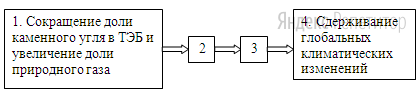 Содержание верного ответа (допускаются иные формулировки ответа, не искажающие его смысла):В ответе указаны следующие элементы:сокращение выбросов парниковых газов;ослабление парникового эффекта в атмосфере
ИЛИ
сдерживание развития парникового эффекта.Задание 2Учёные проанализировали данные наблюдений за уровнем воды в Ниле, которые велись в Каире с 622 г. нашей эры. Эти данные были сопоставлены с периодами вулканической активности в древности, информацию о которых учёные получили по результатам исследования ледяных кернов в Гренландии. Выяснилось, что во время крупных извержений паводки были на Ниле слабее из-за ослабления в это время ветров, приносящих влагу с океана. Ветры ослабевали из-за меньшего прогрева материка в летнее время.Объясните, какая связь существует между увеличением содержания в атмосфере продуктов вулканической деятельности и уменьшением прогрева материка.Содержание верного ответа (допускаются иные формулировки ответа, не искажающие его смысла):В ответе полностью прослеживается цепочка связей между увеличением содержания в атмосфере продуктов вулканической деятельности и снижением температуры воздуха:
1) уменьшение прозрачности атмосферы
ИЛИ
сокращение доли прямой солнечной радиации при увеличении доли рассеянной;
2) уменьшение количества суммарной солнечной радиацииЗадание 3Используя данные таблицы, объясните, почему в период с 1985 по 2015 г. доля лиц старше 65 лет в возрастной структуре населения Мексики значительно увеличилась.Укажите две причины.Содержание верного ответа (допускаются иные формулировки ответа, не искажающие его смысла):В ответе указаны следующие причины:
1) уменьшение рождаемости
ИЛИ
уменьшение доли детей;
2) увеличение средней продолжительности жизниДля продуктивной подготовки к ЕГЭ рекомендую регистрироваться и пользоваться площадкой Яндекс. ЕГЭ (раздел выпускные экзамены)Показатель1985 г.2015 г.Численность населения, млн человек76,7127,0Доля лиц старше 65 лет, %37Рождаемость, %3119Смертность, %66Сальдо миграций, %-3-3Средняя продолжительность жизни, лет6976Доля городского населения, %7579